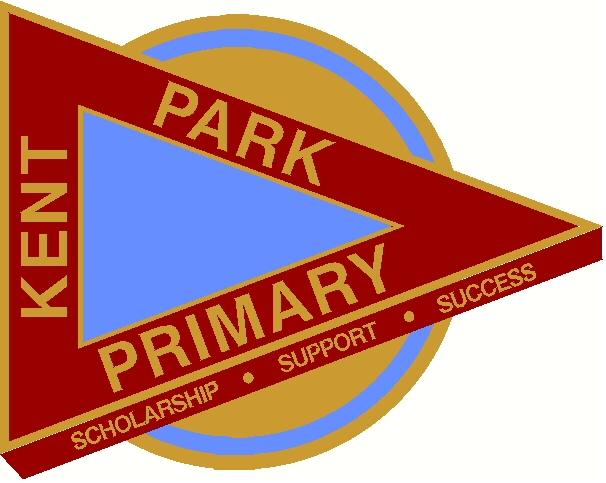 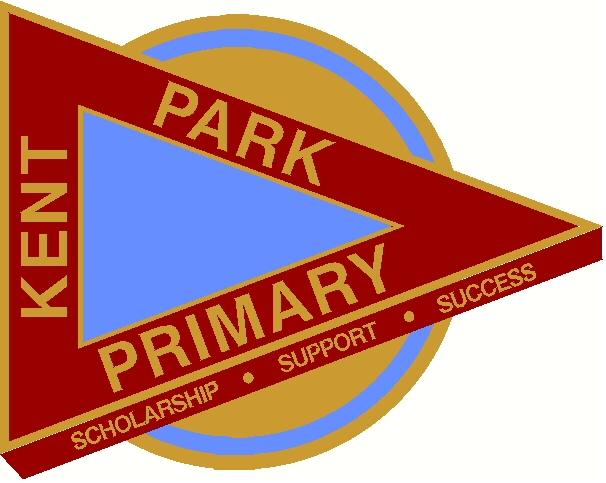 DateTimeFocusShare TimeWhoWhereTuesday18th October1:30 -3:00pmWe are ReadersWe are learning to read and enjoy ‘Where is the Green Sheep?’ by Mem Fox. We will learn about colours.Help your child to wear something that is their favourite colour.EnrolledPrep 2023childrenMeet outside the LibraryThursday3rd November9:30 -11:00amNumbers, Numbers, NumbersWe are learning about the numbers to 5.Help your child to share something with their favourite number on it (cereal box, toy car etc).EnrolledPrep 2023childrenMeet outside the LibraryThursday17th November1:30 -3:00pmWe are WritersWe are learning to write our name like a Kent Park Learner.Help your child to show a photo or drawing of their family.EnrolledPrep 2023childrenMeet outside the LibraryTuesday6th December9:30 -11:00am6:00 - &:00pmMeet the Teachers(Orientation)We are meeting our teacher and getting to know some children in our grade.Information NightMeet the 2023 Prep team and find out about our classrooms and school wide programs. Have questions answered by teachers.Help your child to bring a photo or drawing of themselves that they may give to their teacher.Parents and carer questions will be warmly welcomed.EnrolledPrep 2023childrenPlease note that Information Night is an event for parents and carers only.Meet outside the LibraryPrep ClassroomThursday8th December5:00 – 6:30pmWelcome to Kent ParkBBQ – Family GamesA relaxed evening for parents, caregivers and children. Sausage SizzleBYO picnic foodVisit our Prep classrooms, play on the playground, chat with the teachers and meet other families.EnrolledPrep 2023children and familiesOutside the Canteen